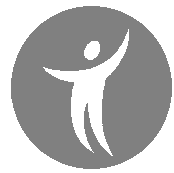 ΑΙΤΗΣΗ ΣΥΜΜΕΤΟΧΗΣ ΣΤΟ ΠΡΟΓΡΑΜΜΑ:Η Αλίκη στη χώρα των θαυμάτωνΟνοματεπώνυμο:….……………………..……………………………………….……………….Τηλέφωνο: ………………………………………………………………………………………………Διεύθυνση: ………………………………………………….………………………………………..Επάγγελμα: ………………………………….…………………………………………………………Τμήμα:……………………………………………………………………………………………………….Ημερομηνία…………………                                                                                                              Ο/Η Αιτ………………                                                                             (Υπογραφή)